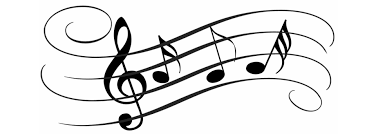 ARSIM MUZIKOR KLASA E IXAktivitete për periudhën prej 13.04.2020  – 17.04.2020Tema: Dukuria ritmike - sinkopaQëllimi mësimor: Nxёnёsi/ia të mësojë për dukurinë ritmike sinkopën dhe të dijë të taktojë atë në ushtrime ritmike dhe melodike Sqarim: Mësimi është në libër, faqe 30. Bëhet fjalë për një dukuri ritmike që paraqitet në muzikë, e cila quhet sinkopë. Nëse i lidhim me hark rrahjen e dytë të dobët dhe të tretën të fortën, atëherë theksi i fortë do të kalojë në të dobëtin.Aktivitetet dhe detyrat e nxënësit: Mëso mësimin faqe 30, analizo shembujt e dhënë me nota – si paraqitet sinkopaPasi të kesh përfunduar, përgjigju në fletore në pyetjen: çka mësova? Detyrën e kryer, dërgo në emailin e mëposhtëm!(Mos haro të shënosh emrin, mbiemrin dhe klasën.)Suksese!Arsimtare e lëndës: Besiana PezaEmail adresa: besiana_peza@yahoo.com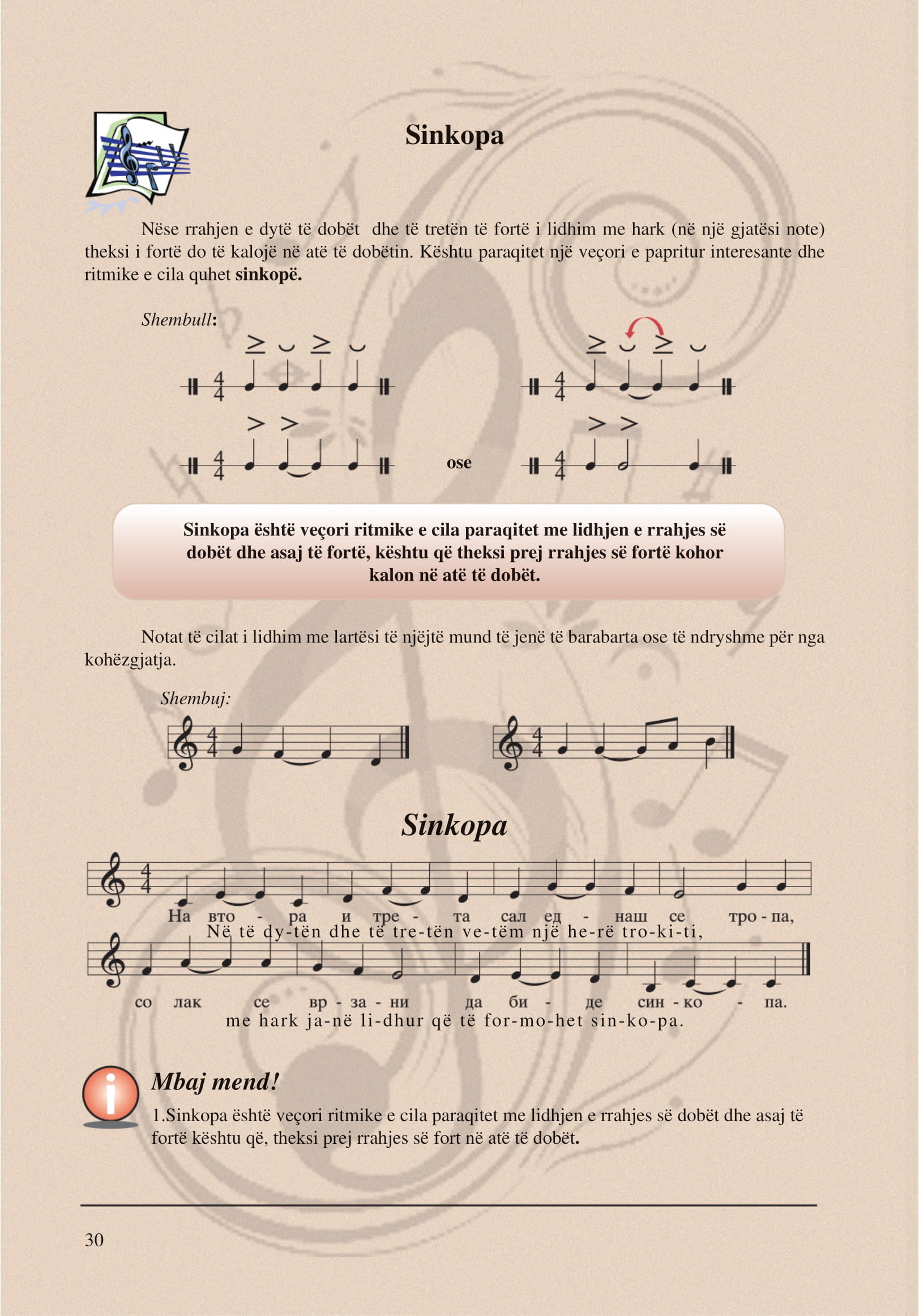 